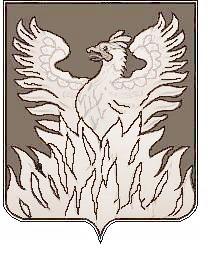 СОВЕТ ДЕПУТАТОВмуниципального образования«Городское поселение Воскресенск»Воскресенского муниципального районаМосковской областиРЕШЕНИЕот 29.01.2016 № 183/25О внесении дополнения в Положение о предоставлении жилых помещений муниципального специализированного жилищного фонда муниципального образования «Городское поселение Воскресенск»  Воскресенского муниципального района Московской области                   Руководствуясь п.5 ч.1 ст.7.1 Федерального закона  от 19.04.1991 года № 1032-1 "О занятости населения в Российской Федерации», Законом Московской области от 11.11.2002 года № 118/2002-ОЗ « О пенсии за выслугу лет лицам, замещающим муниципальные должности  или должности муниципальной службы в органах местного самоуправления и избирательных комиссиях муниципальных образований Московской области, Совет депутатов муниципального образования «Городское поселение Воскресенск» Воскресенского муниципального района Московской области решил:Внести    следующее    дополнение  в п.5.10   части 5    Положения   о     предоставлении жилых помещений муниципального специализированного жилищного фонда муниципального образования «Городское поселение Воскресенск»  Воскресенского муниципального района Московской области,  утвержденного решением Совета депутатов  муниципального образования «Городское поселение Воскресенск» Воскресенского муниципального района Московской области от 28.01.2011 года № 194/27: после слов «пенсионеры по старости» дополнить предложением «пенсионеры, пенсия которым назначена по предложению органов службы занятости на период до наступления возраста, дающего право на страховую пенсию по старости, в том числе назначаемую досрочно».      2. 	 Опубликовать настоящее решение в Воскресенской районной газете «Наше слово» и разместить на официальном сайте городского поселения Воскресенск.      3.    Настоящее решение вступает в силу с момента его официального опубликования.      4.    Контроль   за  исполнением настоящего решения возложить на председателя постоянной депутатской комиссии по экономическому развитию и управлению муниципальной собственности С.Е. Макеева и первого заместителя главы администрации городского поселения Воскресенск Кривоногова М.Г.Председатель Совета депутатовгородского поселения Воскресенск                                                              Ю.Н. Райхман